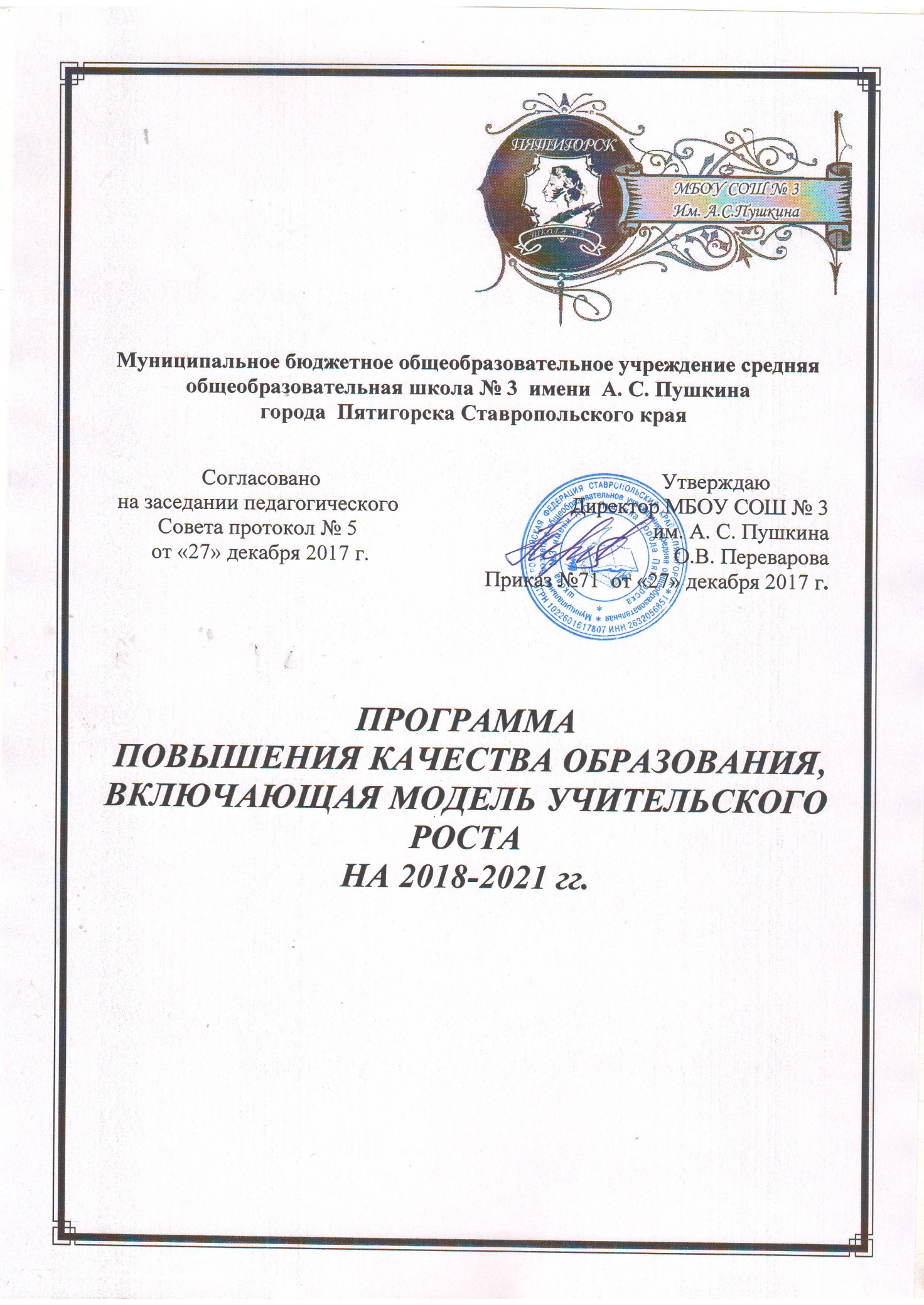 Паспорт ПрограммыПравовое и организационное обеспечение реализации ПрограммыНормативно-правовая база федерального уровняФедеральный закон «Об образовании в Российской Федерации» от 29.12.2012 г. № 273 - ФЗ;Постановление Правительства РФ от 26.12.2017 г. №1642 «Об утверждении государственной программы Российской Федерации «Развитие образования»;Федеральный государственный образовательный стандарт начального общего образования, утвержденный приказом Министерства образования и науки Российской Федерации от 06.10.2009 № 373;Федеральный государственный образовательный стандарт основного общего образования, утвержденный приказом Министерства образования и науки Российской Федерации от 17 декабря 2010 г. № 1897;Федеральный государственный стандарт среднего общего образования, утвержденный приказом Министерства образования и науки Российской Федерации от 17.05. 2012 г. № 413;Письмо №08-415 от 23 марта 2015 г. «О реализации права педагогических работников на дополнительное профессиональное образование».Локальные акты МБОУ СОШ № 3 им. А. С. ПушкинаУстав образовательной организации;  Программа развития школы;Договор образовательного учреждения с родителями (законными представителями) обучающихся (платные услуги); Положение об Управляющем совете; Положение о Педагогическом совете;Положение о методическом объединении учителей-предметников школы;Положение о школьной системе оценки качества;Положение о наставничестве в школе.Нормативная база, регламентирующая  профессиональный рост педагога Должностные инструкции работников ОО;Положение о проведении  аттестации педагогических работников;Программа развития кадрового потенциала;План мероприятий по повышению профессионального уровня педагогических работников ОО.Нормативная база,  регламентирующая  карьерный  рост педагога Профессиональный стандарт педагога;Положение о профстандарте педагогического работника;Локальные нормативные акты в сфере труда (В соответствии с частью первой ст.194 ТК к таким документам относятся: правила внутреннего трудового распорядка (ПВТР); штатное расписание; должностные инструкции работников; графики работ (сменности); графики отпусков; положения и инструкция по охране труда и технике безопасности; коллективные договоры, соглашения и др.);Положение о комиссии по профессиональной этике педагогов;Кодекс профессиональной этики педагогических работников ОО;Положение по оплате труда работников МБОУ СОШ № 3 им. А. С. Пушкина;Положение о конкурсе «Портфолио Учителя».Нормативная база, регламентирующая социальный статус педагогаПоложение о порядке организации и проведения самообследования ОО;Положение о конфликте интересов педагогического работника;Положение о статусе педагогического работника.SWOT- анализ деятельности ООВнутренние и внешние факторы, влияющие на уровень качества обучения в ООКадровое, финансовое и материально-техническое, программно – методическое обеспечение ПрограммыМуниципальное бюджетное общеобразовательное учреждение средняяобщеобразовательная школа № 3 им. А. С. Пушкина г. Пятигорска открыта в 1925 году. В школе обучается 1081 учащихся. На комплектование представлено 32 классов – комплектов.В МБОУ СОШ № 3 им. А. С. Пушкина образовательная деятельность осуществляется в учебных кабинетах: 6 оборудованных для начальных классов, химии, биологии, физики, географии, информатики, конференц-зал (оборудован для занятий музыкой), спортивный зал, тренажерный зал, библиотека. Для образовательной деятельности предназначены 30 компьютеров. На территории школьного двора имеется оборудованная спортивная площадка, поле для мини-футбола, спортивный городок.Кабинет географии оборудован комплектом лабораторного оборудования "Метеостанция", кабинеты химии и физики - лабораторным оборудованием для проведения практических занятий.МБОУ СОШ № 3 им. А. С. Пушкина имеет подключения к сети интернет со скоростью 2 Мбит/с.  Помимо проводного подключения работает защищенная сеть Wi-Fi.Обеспеченность учителей (педагогических работников) компьютерами составляет (количество компьютеров в расчете на одного учителя) - 0,4.На базе МБОУ СОШ № 3 им. А. С. Пушкина работает филиал городской библиотеки № 1. В МБОУ СОШ № 3 им. А. С. Пушкина  действует три паспортизированных музея: - Музей истории школы - Музей А. С. Пушкина - Комната-музей боевой Славы.В школе работает медицинский кабинет. В штате школы медицинского работника нет, но в рамках социального партнерства  и договора о сотрудничестве по графику в школе работает медицинская сестра Дубовик Алла Ивановна и врач-педиатр Абрамчук Лариса Николаевна. График работы медицинского кабинета вывешен в доступном для общественности месте.В школе созданы все необходимые условия для охраны и укрепления здоровья, организации питания обучающихся: спортивный зал, тренажерный зал, современная спортивная площадка, оборудовано помещение для питания обучающихся, а также для хранения и приготовления пищи, обеспечена возможность организации качественного горячего питания.школе созданы и стабильно функционируют следующие формы общественного (а также государственно-общественного) управления образованием:  Управляющий совет школы;Совет старшеклассников;Методический совет;Общешкольный родительский комитет;Волонтерское движение;Отряд ЮИД «Зебра»;Отряд ДЮП «Огонек».управление  школой  включены  все  участники  образовательногопроцесса. Между ними сложилась целостная система взаимодействия, включающая в себя компоненты: административный, общественно– профессиональный, общественный, ученический. Взаимодействие между ними строится на принципах демократичности, открытости, социальной активности. Нормативной базой является Устав, локальные акты школы.	На базе  МБОУ средней общеобразовательной школы № 3                             им. А. С. Пушкина  г. Пятигорска с 01 сентября 2017 года осуществляет свою деятельность ГИП по теме «Проектирование естественно - научного образования в деятельности школьников для достижения метапредметных и личностных результатов». Руководителем площадки является кандидат химических наук Пятигорского медико-фармацевтического института (ПМФИ) Бутенко Л.И.       Мониторинг качества знаний и обученности.КАЧЕСТВО ПОДГОТОВКИ ВЫПУСКНИКОВИнформация об итогах ГИА обучающихся МБОУ СОШ № 3 
им. А. С. Пушкина, освоивших программы основного общего образования в 2019 г.Анализ результатов ОГЭ Сведения об участии выпускников в ЕГЭКоличество учащихся, закончивших образовательное учреждение с медальюИтоги Всероссийской олимпиады школьниковШкола укомплектована квалифицированными педагогическими кадрами. Образовательный процесс реализовывался педагогическим коллективом в количестве 45 человек.Кадровый состав отличается стабильностью: 85% педагогических работников имеют стаж работы в школе более 15 лет.План мероприятий по повышению качества образования  2018 г.План мероприятий по повышению качества образования  2018-2019 гг.План мероприятий по повышению качества образования  2019-2020 гг.Организационная структура по выполнению мероприятий программы Критерии и показатели оценки результативности и эффективности проектаНаименование ПрограммыПРОГРАММА ПОВЫШЕНИЯ КАЧЕСТВА ОБРАЗОВАНИЯ, ВКЛЮЧАЮЩАЯ МОДЕЛЬ УЧИТЕЛЬСКОГО РОСТАНА 2018-2020 гг. (далее Программа)Заказчик ПрограммыМБОУ СОШ № 3 им. А. С. Пушкина (далее ОО)Разработчики ПрограммыАдминистрация МБОУ СОШ № 3 им. А. С. ПушкинаЦель ПрограммыРазработать и внедрить в МБОУ СОШ № 3 им. А. С. Пушкина  систему управления качеством образования, способствующую инновационному развитию его образовательной среды, обеспечивающей удовлетворение образовательных потребностей всех участников образовательного процесса.Задачи Программы1.Создание единой системы диагностики и контроля качества образования, качества преподавания, соответствия условий организации образовательного процесса нормативным требованиям и социальным ожиданиям2. Формирование и развитие потребности общественности в участии в управлении образовательным учреждением.3. Создание сетевой организации управления качеством образования на основе принципов взаимодействия, социального партнерства, адресности информационных потоков.4. Усиление ответственности родителей и их роли в достижении результативности обучения, участие в жизни школы и управлением школой через Управляющий совет5. Улучшение финансово-хозяйственной деятельности в МБОУ СОШ № 3 им. А. С. Пушкина  Приоритетные направления реализации Программы1. Выявление факторов, влияющих на качество образования и принятие обоснованных управленческих решений. 2. Использование новых подходов к контролю и оценке результатов деятельности ОО.3. Создание условий для непрерывного развития образовательного учреждения и проявления творческих способностей педагогов и учащихся. 4. Повышение профессиональной компетенции педагогических кадров как необходимого условия обеспечения современного качества образования.5. Создание в ОО образовательной среды, обеспечивающей удовлетворение образовательных потребностей всех участников образовательного процесса. 6. Разработка и апробация системы оценки эффективности управления качеством образования в образовательном учреждении.7. Обеспечение условий равенства всех учащихся в получении качественного образования.8. Повышение степени открытости образовательного учреждения. 9. Реализация принципов государственно-общественного управления образованием.10. Активное вовлечение органов самоуправления в управление качеством образования.11. Укрепление сотрудничества, как между всеми участниками образовательного процесса, так и с внешними партнерами.12. Обмен опытом через сетевоевзаимодействие в городе и регионе.13. Создание методической копилки для работы школ в сложном социальном контексте.14. Взаимодействие с родителями: посещение семей,консультирование, информированность родителей ожизни школы через школьный сайт,родительские собрания.15. Оснащение учебно-лабораторным оборудованием кабинетов химии, физики.Сильные стороны (S)Слабые стороны (W)Традиции школы: проведение городских конференций и методических объединений на базе ОО.Комфортные условия обучения.Индивидуальный подход (индивидуальная траектория развития учащихся, подготовка к ОГЭ/ЕГЭ).Внедрение новых технологий и методик.Эффективное управление развитием учреждения.Широко развитая сеть социального – партнерства (детский сад «Колобок», «Березка», «Светлячок», станция юных техников, станция юных натуралистов, ПМФИ, ЧПОУ «ПТЭИТ», Центр туризма).Использование современных оценочных процедур для оценки образовательных достижений обучающихся в 1-4 классах (портфолио,  проектные, творческие, исследовательские работы).Пятидневная учебная неделя для обучающихся 1 -4-х классов.Наличие ЛВС, АРМ учителей.Не постоянный педагогический коллектив (наличие вакансий).Снижение показателей качества обучения (результаты РПР, ВПР, ОГЭ/ЕГЭ).Особенность контингента обучающихся:Малообеспеченные семьи	4%Неполные семьи   		18%Многодетные семьи            	16%Семьи  с опекаемыми детьми   1,2%Образование родителей:Высшее - 20%Средне специальное -  68%Без образования - 12%Работа родителей:Безработные – 9%Рабочие – 45%Служащие – 18%)Недостаточный уровень культурыНедостаток материально-технической базыОтсутствие единой психолого-педагогической системы.Отсутствие четкого разграничения полномочий и ответственности с администрацией ОО и между отдельными органами общественного управленияВедение двух вариантов классных журналов: бумажного и электронного.Недостаточное финансирование дополнительного образования.Благоприятные возможности (O)Угрозы (T)Совершенствование имеющихся условий для успешной реализации учебно-воспитательного процесса, направленного на обеспечение высокого качества обученности обучающегося.Поддержка талантливых, одаренных детей через систему дополнительного образования, в том числе на платной основе.Внедрение инновационных технологий развивающего обучения.Развитие системы повышения квалификации в школе для роста профессионализма  педагогов.Использование потенциала окружающей среды.Приобщение социума к участию в школьной жизни.Привлечение спонсорских средств (в т.ч. родителей) на нужды ОО.ОО предоставляются некоторые образовательные услуги в электронном виде (запись в ОО, ответы на обращения и др.).Разнообразие форм получения образования, в том числе дистанционно.Усиление внимания к оценке личностных достижений каждого обучающегося.Использование здоровьесберегающих технологий в образовании.Переход от информативных форм и методов обучения к широкому использованию технологий развивающего обучения.Поиск и апробация новых форм внеклассных мероприятий.Снижение бюджетного финансированияРост социально-неблагополучных семейСтарение педагогического коллективаНе доступность качественного образования обучающихся с ОВЗ.Наличие в коллективе большого количества педагогов, имеющих большую нагрузку от 1, 25 до 2 ставок включительно, не способствует повышению качества преподавания и создает угрозу эмоционального выгорания.Уч. годы%% качестваобученностизнаний2012-2013100352013-2014100382014-201510042,12015-201610044,32016-201710047,62017-201810046,32018-201910046,42019-202010046,5Предмет %  обученности % качества % подтвер дивших % выше годовой % ниже годовой Русский язык 10092,54454,51,5Алгебра 954434462Геометрия 85,514,518775Информатика и ИКТ 10010033,3 - 66,7Литература 1003627964Химия 1007114 - 86География 1005248844История 66,733,333,3 - 66,7Обществознание   984837,5458,5Биология 932323869Предмет ФИО учителя,категория2017/2018Учебный год 2017/2018Учебный год 2018/2019Учебный год 2018/2019Учебный год Предмет ФИО учителя,категорияКач-во Обуч-ть Кач-во Обуч-ть Информатика и ИКТ Тевонян Н.С., первая 75% 13% 100% 100% Химия Бойко Л.И., соответствие 100% 33% 100% 71% Обществознание Подольская А.Н., соответствие 60% 11% 98% 48% Билогия Арзуманова И.М., первая категория 42% 0% 93% 23% 201720172018201820192019ПредметыДоля выпускников, принявших участие в ГИА (%)Доля выпускников, положительно справившихся (% от принявших участие) Доля выпускников, принявших участие в ГИА (%)Доля выпускников, положительно справившихся (% от принявших участие) Доля выпускников, принявших участие в ГИА (%)Доля выпускников, положительно справившихся (% от принявших участие) МАТЕМАТИКА10010010083100100РУССКИЙ ЯЗЫК100100100100100100ОБЩЕСТВОЗНАНИЕ754368837473ФИЗИКА24901910021100АНГЛИЙСКИЙ ЯЗЫК8100--7100БИОЛОГИЯ50100--31100ЛИТЕРАТУРА------ИСТОРИЯ604351504760ГЕОГРАФИЯ1533--12100ИНФОРМАТИКА и ИКТ------ХИМИЯ2067--141002015 г.2015 г.2015 г.2015 г.2016г.2016г.2016г.2016г.2017 г.2017 г.МедалиМедалиМедалиМедалиМедалиМедаликоличество%%%количествоколичествоколичествоколичество%количествоколичество%%количество%%%количествоколичествоколичествоколичество%количествоколичество%%%%%%%%выпускниковвыпускниковвыпускниковвыпускниковвыпускниковвыпускниковвыпускниковвыпускниковвыпускниковвыпускниковвыпускниковвыпускниковвыпускниковвыпускниковвыпускниковвыпускниковвыпускниковвыпускниковвыпускниковвыпускниковвыпускниковвыпускниковвыпускниковвыпускниковвыпускниковзолотаязолотаязолотаязолотая0000000000000серебрянаясеребрянаясеребрянаясеребряная620202000022221111ВсегоВсегоВсегоВсего620202000022221111КатегорияОбщееПедагогический стажПедагогический стажПедагогический стажПедагогический стажПедагогический стажПедагогический стажПедагогический стажПедагогический стажКатегорияОбщееПедагогический стажПедагогический стажПедагогический стажПедагогический стажПедагогический стажПедагогический стажПедагогический стажПедагогический стажКатегорияОбщееДо 3До 33 – 53 – 55 – 105 – 1010 -1510 -1515 – 2015 – 2020 – 2520 – 25СвышеОбщееДо 3До 33 – 53 – 55 – 105 – 1010 -1510 -1515 – 2015 – 2020 – 2520 – 25Свышекол-воДо 3До 33 – 53 – 55 – 105 – 1010 -1510 -1515 – 2015 – 2020 – 2520 – 25Свышеработниковкол-волетлетлетлетлетлетлетлетлетлетлетлет25 летработниковлетлетлетлетлетлетлетлетлетлетлетлет25 летработниковУчителя12-1--6231 - 4 классов12-1--6231 - 4 классовУчителя272-136312Учителя272-1363125 – 11 классов272-1363125 – 11 классовПедагогидополнительного41---1-2образованияобразованияСоциально-21-----1Социально-21-----1педагогическая служба21-----1ВСЕГО45411313518ВСЕГО45411313518№ п/пМероприятие проекта СрокиОжидаемые результаты Ответственные1 Приведение локальных актов в соответствие с законодательством, разработка нормативных актов, регламентирующих основные этапы проекта Январь-февраль 2018Обновленная нормативная база Администрация ОО2 Проведение заседаний   методического совета, заседаний школьных методических объединений. Март  2018 г. Создание творческих групп учителей по внедрению и апробации мониторинговых систем, методик Администрация ОО, руководители ШМО, председатель методического совета,3  Педагогический совет Февраль 2018 г. Создание  координационно-методического совета по реализации Проекта Администрация ОО, учителя4  Заседание Управляющего Совета, Родительского комитета Апрель  2018 г. Создание стратегической команды. Определение приоритетных направлений.Администрация ООПредседатель УС, родительского комитета5  Проведение и обработка социометрических исследований: проведение родительских собраний, анкетирование родителей, обучающихся Сентябрь-октябрь 2018 г. Формирование базы Классные руководители6  Совещание при директоре на тему: «Повышение качества образования и уровня образовательных результатов»Март 2018 г. Актуализация проблемы качества знаний Администрация ОО7  Разработка диагностических карт « Уровень качества  обучения классных коллективов» Апрель2018г. Изучение уровня качества обучения Творческие группы учителей8  Разработка диагностических карт «Педагогические кадры. Образовательные программы».Сентябрь2018г. Повышение квалификации педагогических работников Администрация ООТворческие группы учителей9  Подбор методик исследования Апрель 2018г. Изучение уровня качества обучения Администрация ООТворческие группы учителей10  Сбор данных о состоянии качества знаний обучающихся 2-4, 5-9,10-11-х  классов.                         Анализ полученных данных. Апрель-июнь2018г. Формирование базы Администрация ОО, руководители ШМО11  Проведение мониторинговых исследований классных коллективов за 2017-2018 уч.год. Сентябрь 2018г. Изучение классных коллективов для повышения качества обученности Заместитель директора по ВР12  Изучение затруднений обучающихся в процессе формирования знаний.Входной контроль.5 классы – сбор информации о трудностях, испытываемых при переходе с 1-ого уровня на 2-ой уровень обучения6-7 классы - организация оптимального режима  при изучении новых предметов (дозировка домашнего  задания)8 классы – организация системы индивидуальной работы с обучающимися повышенной мотивации, низкой мотивации9 классы - организация  планомерной подготовки  к экзаменам: консультации,оптимальная дозировка д/з.Проведение консультаций для обучающихся, имеющих пробелы и испытывающих трудности в освоении новых тем, в том числе и по новым предметамИндивидуальная  работа с обучающимися  Сентябрь 2018г.Прогноз  на дальнейшую деятельность обеспечивающий положительную динамику качества знанийАдаптация пятиклассников к новой среде обученияВхождение в новое образовательное пространствоУвеличение числа обучающихся на «4» и «5»Успешная сдача экзаменовУстранение пробелов, ликвидация трудностей  в освоении тем.Повышение уровня обученности Администрация ОО, руководители ШМО, учителя-предметники, 13Рубежный контроль. Декабрь 2018г.Прогноз на дальнейшую деятельность, обеспечивающий положительную динамику качества знаний. Администрация ОО14Промежуточный контроль. Итоговый контроль,  государственная итоговая аттестация обучающихся Май, июнь2018 г. Прогноз на дальнейшую деятельность. Администрация ОО№ п/пМероприятие проекта СрокиОжидаемые результаты Ответственные1 Уровень освоения образовательного стандарта обучающимися сентябрь 2018г. Повышение мотивации обучения Администрация ОО2 Исследование динамики уровней сформированности  общеучебных умений и навыков по русскому языку, математике. сентябрь 2018г. Повышение мотивации обучения Администрация ОО, руководители ШМО3  Формирование Управленческой команды службы качества Сентябрь 2018г. Повышение уровня обученности Администрация ОО, руководители ШМО4  Организация работы  Управленческой команды службы качества Октябрь 2018г.Повышение уровня обученности Администрация ОО5  Разработка плана работы каждой рабочей группы Октябрь-ноябрь Реализация цели и задач проекта Рабочие группы6  Разработка новой функциональной схемы оказания образовательных услуг с указанием обязанностей, задач и регламентов деятельности всех групп, входящих в службу качестваСентябрь-декабрь 2018 г. Реализация цели и задач проекта Рабочие группы7  Активное взаимодействие с заказчиками и потребителей образовательных услуг Постоянно Реализация цели и задач проекта Администрация ОО, классные руководители8  Определение направлений деятельности для улучшения качества образования и постановки соответствующих целей Январь - май 2019 г. Обновленная нормативная база Администрация ОО9  Внесение изменений в действующие локальные акты ОО или принятие новых локальных актов. Январь 2019 г. Реализация цели и задач проекта Администрация ОО10  Проектирование деятельности ОО, с опорой на измененные представления о том, как можно улучшить  качество образования. Январь-май 2019 г. Прогноз на дальнейшую деятельность, обеспечивающий положительную динамику качества знаний. Администрация ОО11Рубежный контроль. декабрь 2019 г Прогноз на дальнейшую деятельность, обеспечивающий положительную динамику качества знаний. Администрация ОО,Руководители ШМО12Индивидуальная  работа с родителями  слабоуспевающих обучающихся,  разработка  программы  помощи родителям в течение года Повышение уровня знаний  обучающихся, ликвидация пробелов Учителя, социальный педагог, педагог-психолог13Проведение открытых уроков в течение года Обобщение опыта лучших педагогов Администрация ОО,Руководители ШМО14Взаимопосещение уроков в течение года Выявление фактического состояния овладения учителем теорий и практикой формирования качества знаний Руководители ШМО Учителя 15Подготовка к ВПР, РПРПостоянно Повышение результатов работы учителя Администрация ООРуководители ШМО Учителя 16Подготовка к ОГЭ и ЕГЭ Постоянно Повышение результатов работы учителя Администрация ОО Руководители ШМО Учителя 17Контроль за качеством преподавания. Проведение срезовых работ по предметам. декабрь, март, май 2018-2019 Повышение результатов работы учителя Администрация ООУчителя18Контроль за выполнением учебных программ в течение года Выполнение учебных программ Администрация ОО19Психолого-педагогическое сопровождение: семинары, консультации, анкетирование всех участников образовательного процесса в течение года Снижение уровня неуспешности, тревожности, повышении качества знаний Педагог-психолог20Диагностика уровня педагогического мастерства  в сравнении с предыдущим периодом. в течение года Увеличение числа педагогов высшей и первой квалификационной категории. Увеличение числа педагогов, участвующих в профессиональных конкурсах, научно-практических конференциях. Администрация ОО21Диагностика достижений обучающимися положительных показателей в сравнении с предыдущим периодом. в течение года 100%-ная успеваемость обучающихся. 100%-ная сдача государственной итоговой аттестации. Наличие качества знаний не ниже 50%Администрация ООРуководители ШМО Учителя22Диагностика материально-технической базы Январь - июнь 2019г. Материально-техническая база, соответствующая современным требованиям. Администрация ОО23Анкетирование обучающихся, родителей, педагогов по вопросу удовлетворенности образовательным процессом в школе. Сентябрь 2019г. Удовлетворенность  всех субъектов образовательного процесса школой Администрация ООУчителя24Мониторинговые исследования Март-май 2019г. Качество преподавания предметов, динамика качества знаний, результативность, система подготовки к государственной итоговой аттестацииАдминистрация ООРуководители ШМОУчителя25Проведение «смотра знаний»  для родителей январь 2019г. Информированность родителей об учебной деятельности  педагогов, проблемах  обучающихся и их успехахАдминистрация ОО26Промежуточный контроль. Итоговый контроль. Май-июнь 2019г. Прогноз на дальнейшую деятельность. Администрация ОО27Родительские собрания «Подведение итогов обучения за год»Май 2019г. Анализ удовлетворенности потребителей Классные руководители28Педагогический совет на тему: Итоги реализации проекта «Повышение уровня образования в школе, находящейся в сложном социальном контексте, на основе создания школьной системы управления качеством образования»            Август 2019 г. Подведение итогов: повышение качества образования Администрация ОО№ п/пМероприятие проекта СрокиОжидаемые результаты Ответственные1 Анализ уровня педагогического мастерства  в сравнении с предыдущим периодом. Август 2020г. Увеличение числа педагогов высшей и первой квалификационной категории. Увеличение числа педагогов, участвующих в профессиональных конкурсах, научно-практических конференциях. Администрация ОО2 Анализ достижений обучающимися положительных показателей в сравнении с предыдущим периодом. в течение года 100%-ная успеваемость обучающихся. 100%-ная сдача государственной итоговой аттестации. Наличие качества знаний не ниже 50%. Администрация ООУчителя Руководители ШМО3  Анализ исследования материально-технической базы сентябрь-октябрь 2020г. Материально-техническая база, соответствующая современным требованиям. Администрация ОО4  Сравнительный и проблемный анализ состояния  системы образования. апрель, май 2020г. Прогноз на дальнейшую деятельность. Администрация ОО5  Итоговый контроль. Ноябрь 2020г. Прогноз на дальнейшую деятельность. Администрация ОО6Родительские собрания Май 2020г. Анализ удовлетворенности потребителей Классные руководители7   Мониторинг качества образования в образовательном учрежденииИюнь 2020г. Обобщение опыта  педагогов Администрация ОО8  Формирование по результатам проекта плана мероприятий /ДОРОЖНАЯ КАРТА/ «Повышение качества образования в ОО на 2020-2023г.»Сентябрь 2020г. Реализация цели и задач проекта Администрация ОО9  Педагогический совет «Аналитический отчет по реализации проекта»  Август 2020 г. Анализ деятельности по реализации цели и задач проекта,  оценка его результативности, оформление результатов: обработка данных, сравнение результатов, полученных в ходе реализации проекта Администрация ОО10Проведение методических объединений «Мониторинг качества образования в образовательном учреждении». Октябрь-декабрь 2020г. Обобщение опыта Администрация ООСодержание критерия Показатели Критерий 1: Качество образовательных достижений обучающихся Критерий 1: Качество образовательных достижений обучающихся    1. Уровень обученности.   2. Качество знаний обучения.   3. Результаты  РПР, ВПР, ОГЭ/ЕГЭ   4. Количество выпускников, продолживших образование.    5. Результаты призовых мест волимпиадах,  конкурсах.    6. Динамика достижений в учебной деятельности разных группобучающихся с учетоминдивидуальных возможностей.  100%50%На уровне города/края 90%Увеличено на 30% в сравнении с прошлым годом  ПоложительнаяКритерий 2: Качество образовательного процессаКритерий 2: Качество образовательного процесса   1. Качество рабочей программы по предметам.   2. Применяемые технологии, уровень профессиональной компетентности, повышениеквалификации учителей, основанные на индивидуальных планах профессионального развития.   3. Индивидуальный прогрессобучающихся с учебными иповеденческими проблемами,повышение учебной мотивацииобучающихся.   Соответствие образовательнымСтандартам.Повышение качества преподавания.Оформление индивидуальныхдостижений обучающихся черезпортфолио.Критерий 3: Качество воспитательного процессаКритерий 3: Качество воспитательного процесса1. Охват детей 5-7 лет предшкольной подготовкой.   2. Повышение мотивации родителей к  результатам обучения детей.   3. Уровень воспитанности обучающихся.   4. Занятость обучающихся вовнеурочное время.80%, проживающих на закрепленной территории.Повышение количества родителей,участвующих в управлении и жизни школы.Положительная динамика100% Критерий 4: Качество условий образовательного процессаКритерий 4: Качество условий образовательного процесса1. Укрепление материально-технической базы, комфортныеусловия в школе.   2. Выполнение требований СанПиНа, пожарной безопасности.  Положительный школьный климат, обеспечение горячим питанием.   3. Организация образовательногопроцесса.Положительная динамика оснащения учебно-лабораторным оборудованием.Обеспечение комфортных ибезопасных условийобразовательного процесса.Использование современныхобразовательных форм организации образовательного процесса, технологий, активных форм, методов, приемов обучения.